REPUBLIKA HRVATSKA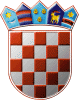 GRADSKO IZBORNO POVJERENSTVOGRADA NOVSKEKLASA: 013-03/19-01/4URBROJ: 2176/04-01-19-19NOVSKA, 8. svibnja 2019.	Na osnovi članka 61. stavak 4. Zakona  o lokalnoj i područnoj (regionalnoj) samoupravi samoupravi („Narodne novine“ broj: 33/01, 60/01, 129/05, 109/07, 125/08, 36/09, 36/09, 150/11, 144/12, 19/13, 137/15, 123/17), članka 22. stavakk 1. i 2. te članka 53. točke 4. Zakona o lokalnim izborima („Narodne novine“ broj: 144/12 i 121/16 ) i  članka 15. Odluke  o izboru članova vijeća mjesnih odbora na području Grada Novske („Službeni vjesnik“ Grada Novske broj:3/11, 39/14 i 17/19), Gradsko izborno povjerenstvo Grada NOVSKE, odlučujući o prijedlogu predlagatelja DEMOKRATSKA LOKALNA STRANKA - DLS, dana 8. svibnja 2019. godine, utvrdilo je, prihvatilo i objavljuje  PRAVOVALJANU KANDIDACIJSKU LISTUZA IZBOR ČLANOVA VIJEĆA MJESNOG ODBORAPLESMO- NOSITELJICA LISTE: ŽELJKA JUGOVIĆŽELJKA JUGOVIĆ; HRVATICA, PLESMO, PLESMO 1; rođ. 01.02.1982; OIB: 98422603582; ŽIVO VLAŠIĆ; HRVAT, PLESMO, PLESMO 60; rođ. 17.08.1948; OIB: 36615963717; MKRISTINA RADIĆ; HRVATICA, PLESMO, PLESMO 44; rođ. 09.10.1975; OIB: 19430500903; ŽIVAN MARIĆ; HRVAT, PLESMO, PLESMO 57; rođ. 12.11.1965; OIB: 48971021547; MGORDANA FARAGO; HRVATICA, PLESMO, PLESMO 57; rođ. 20.01.1966; OIB: 21399205473; ŽREPUBLIKA HRVATSKAGRADSKO IZBORNO POVJERENSTVOGRADA NOVSKEKLASA: 013-03/19-01/4URBROJ: 2176/04-01-19-19NOVSKA, 8. svibnja 2019.	Na osnovi članka 61. stavak 4. Zakona  o lokalnoj i područnoj (regionalnoj) samoupravi samoupravi („Narodne novine“ broj: 33/01, 60/01, 129/05, 109/07, 125/08, 36/09, 36/09, 150/11, 144/12, 19/13, 137/15, 123/17), članka 22. stavakk 1. i 2. te članka 53. točke 4. Zakona o lokalnim izborima („Narodne novine“ broj: 144/12 i 121/16 ) i  članka 15. Odluke  o izboru članova vijeća mjesnih odbora na području Grada Novske („Službeni vjesnik“ Grada Novske broj:3/11, 39/14 i 17/19), Gradsko izborno povjerenstvo Grada NOVSKE, odlučujući o prijedlogu predlagatelja HRVATSKA SELJAČKA STRANKA – HSS i HRVATSKA DEMOKRATSKA ZAJEDNICA - HDZ, dana 8. svibnja 2019. godine, utvrdilo je, prihvatilo i objavljuje  PRAVOVALJANU KANDIDACIJSKU LISTUZA IZBOR ČLANOVA VIJEĆA MJESNOG ODBORAPLESMO- NOSITELJ LISTE: DEJAN LATINDEJAN LATIN; HRVAT, PLESMO, PLESMO 31; rođ. 27.08.1988; OIB: 28155706959; MDRAGO ŠPANČIĆ; HRVAT, PLESMO, PLESMO 28; rođ. 18.02.1957; OIB: 99426162119; MBRANKA MATIĆ; HRVATICA, PLESMO, PLESMO 38; rođ. 05.07.1983; OIB: 54738462343; ŽDAMIR LONČAREVIĆ; HRVAT,  PLESMO, PLESMO 48; rođ. 04.07.1955; OIB: 70845135434; MIVANKA KOLOČAJ; HRVATICA, PLESMO, PLESMO 32; rođ. 24.07.1967; OIB: 76653567914; ŽREPUBLIKA HRVATSKAGRADSKO IZBORNO POVJERENSTVOGRADA NOVSKEKLASA: 013-03/19-01/4URBROJ: 2176/04-01-19-19NOVSKA, 8. svibnja 2019.	 33/01, 60/01, 129/05, 109/07, 125/08, 36/09, 36/09, 150/11, 144/12, 19/13, 137/15, 123/17), članka  53. točke 4. i članka 24. Zakona o lokalnim izborima ("Narodne novine", broj 144/12 i 121/16), i članka 15. Odluke o izboru članova vijeća mjesnih odbora na području Grada Novske („Službeni vjesnik“ Grada Novske broj: 3/11, 39/14 i 17/19), Gradsko izborno povjerenstvo Grada NOVSKE, dana 8. svibnja 2019. godine,  sastavilo je i objavljuje  ZBIRNU LISTU PRAVOVALJANIH KANDIDACIJSKIH LISTAZA IZBOR ČLANOVA VIJEĆA MJESNOG ODBORAPLESMODEMOKRATSKA LOKALNA STRANKA - DLSNositeljica liste: ŽELJKA JUGOVIĆHRVATSKA SELJAČKA STRANKA - HSSHRVATSKA DEMOKRATSKA ZAJEDNICA - HDZNositelj liste: DEJAN LATINDEMOKRATSKA LOKALNA STRANKA - DLSPREDSJEDNIKGRADSKOG IZBORNOG POVJERENSTVAGRADA NOVSKENADA FILIPOVIĆ,v. r.HRVATSKA SELJAČKA STRANKA - HSSHRVATSKA DEMOKRATSKA ZAJEDNICA - HDZPREDSJEDNIKGRADSKOG IZBORNOG POVJERENSTVAGRADA NOVSKENADA FILIPOVIĆ,v. r.PREDSJEDNIKGRADSKOG IZBORNOG POVJERENSTVAGRADA NOVSKENADA FILIPOVIĆ,v. r.